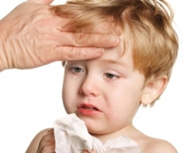 Менингококковая инфекцияМенингококковая инфекция - это острое инфекционное заболевание, вызываемое различными видами менингококка. Характеризуется многообразием клинических проявлений: от назофарингита (воспаление слизистой оболочки носа и зева) и бактерионосительства до распространенных, тяжело протекающих в форме менингококкемии (наличие менингококковой инфекции в крови), менингита и менингоэнцефалита (воспаление оболочек головного мозга).Механизм развития менингококковой инфекцииВозбудителем менингококковой инфекции является грамположительный диплококк Neisseria meningitides. По форме эти возбудители напоминают кофейные зерна. Он быстро погибает в окружающей среде, при кипячении гибнет быстро - в течение нескольких секунд, при действии дезинфицирующих веществ - через несколько часов. Менингококковой инфекцией заражаются и болеют только люди.Источником инфекции может быть только больной человек или бактерионоситель. Наибольшую опасность он представляет в начале заболевания, особенно при наличии воспалительных явлений в носоглотке, а болезнь протекает в распространенной форме (менингит, сепсис, менингоэнцефалит). «Здоровые» бактерионосители без острого воспаления в носоглотке менее опасны, но заболевание широко распространяется при помощи носительства.Менингококковая инфекция распространяется воздушно-капельным путем через зараженные капельки слизи, выделяемые из носоглотки и верхних дыхательных путей. Часто дети раннего возраста заражаются от родителей, близких родственников, которые являются либо носителями, либо больными локализованной формой инфекции. Восприимчивость к заболеванию не очень высокая (индекс заразности - 10-15%).Инкубационный период менингококковой инфекции продолжается от 2 до 10 дней.Острый назофарингит встречается в 80% случаев от всех заболеваний менингококковой инфекцией. Протекает в трех формах: легкой, среднетяжелой и тяжелой.Профилактика менингококковой инфекции у детейВ профилактике менингококковой инфекции большое значение имеет изоляция больного ребенка и бактерионосителя. В случае развития распространенной формы или при подозрении на нее больных обязательно госпитализируют в специализированные отделения или в боксы, полубоксы. Больные с распространенными формами менингококковой инфекции и назофарингитом выписываются из стационаров только после полного выздоровления. Выздоровевшие допускаются обратно в детские учреждения после однократного отрицательного результата бактериологического обследования, которое проводится через пять дней после выписки из стационара. Заключительную дезинфекцию в очагах менингококковой инфекции осуществлять не нужно.ИммунопрофилактикаДетям, контактировавшим с больными распространенной формой менингококковой инфекции, в целях профилактики вводят нормальный иммуноглобулин в дозе 1,5 мл детям до 1 года, 3 мл - от 2-7 лет, однократно внутримышечно, но не позднее 7-го дня после обнаружения первого случая заболевания.Также существует активная иммунизация против инфекции. Для этого применяют менингококковые вакцинные препараты.Противопоказаний к вакцинации нет. При плановой вакцинации не вводят препараты детям с хроническими декомпенсированными заболеваниями, больным злокачественными опухолями, гемобластозами и в острый период инфекционных болезней. Но в случае угрозы заражения менингококковой инфекцией вакцинацию проводят всем детям без исключения. Необходимо отметить, что менингококковая инфекция, несмотря на возможность развития тяжелой клинической картины с осложнениями, относится к группе инфекционных заболеваний с аэрогенным механизмом передачи и защититься от нее можно соблюдая несложные меры:- как можно меньше бывать в местах массовых скоплений людей в период эпидемического подъема заболеваемости, в том числе и острыми респираторными заболеваниями,- носить индивидуальные маски в случае осложнения эпидемической ситуации по данному виду инфекции,- соблюдать оптимальный воздушный режим в помещениях, особенно в рабочих и местах пребывания детей– организовать ежедневную влажную уборку помещений и регулярные проветривания, - в случае появления клинических признаков назофарингита (заложенности носа, чувства царапанья в горле) и повышения температуры тела немедленно обратиться к врачу.ФФБУЗ «Центр гигиены и эпидемиологии в РБ в Северобайкальском районе»